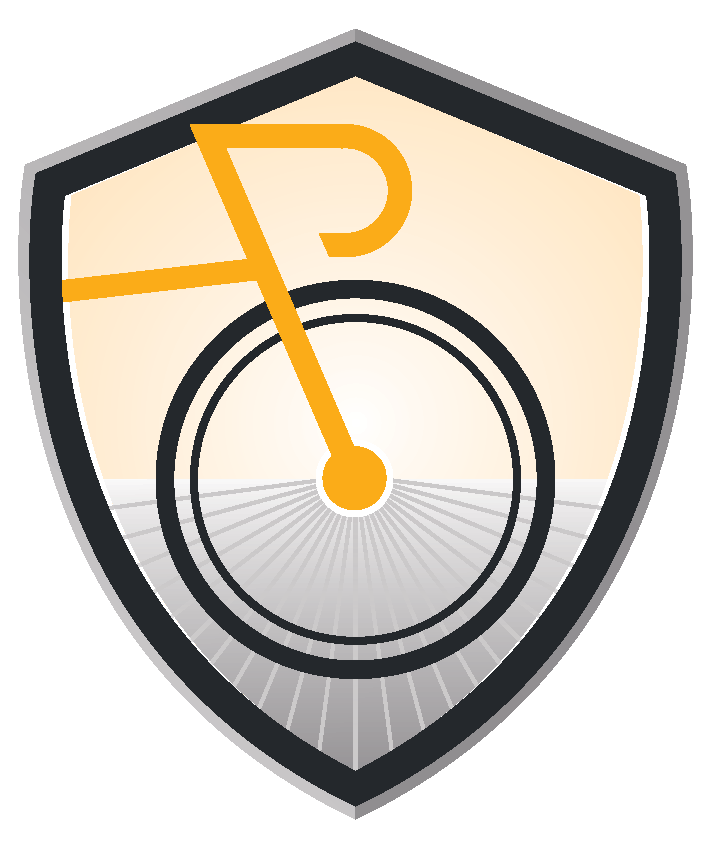 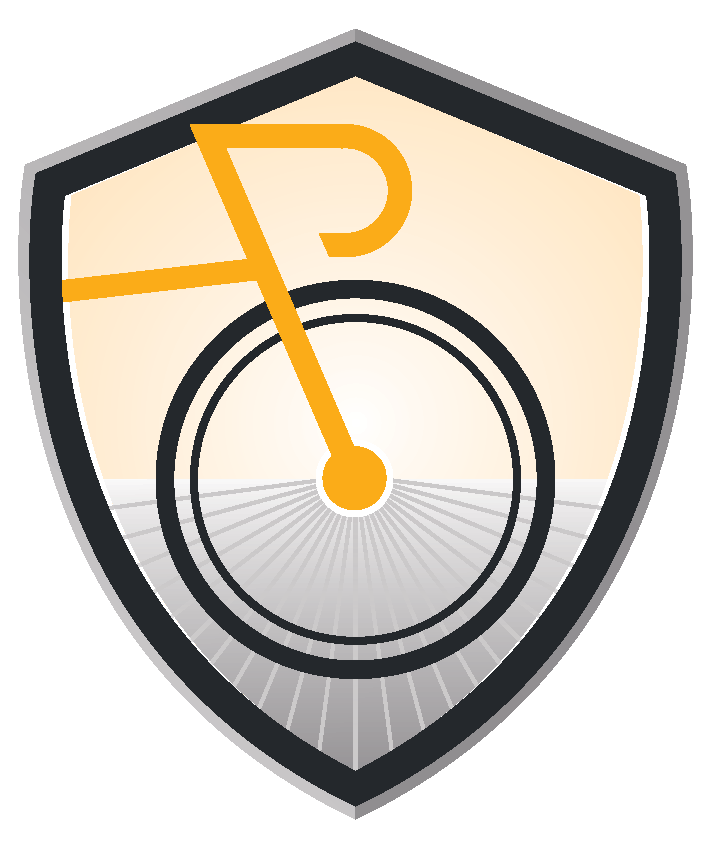 Alton Cycling Club welcomes members of from age 12 upwards provided they have the minimum bike handling skills, a suitable bicycle and the level of fitness required to participate in our weekly rides. However we do require that parents or guardians of young people taking part in our club activities complete our parental consent form. This form should be completed by the parent/guardian of anyone under the age of 18 years wishing to take part in Alton Cycling Club activities or wishing to join the club. This is required for members and for non-members. Completed forms should be returned to our Secretary or can be returned to any Club Official or brought to the activity/event that you wish to take part in. In addition, it is required that all members under the age of 14 years be accompanied by a parent or legal guardian when participating in club activities. For joining members under the age of 18 years, the following form is to be completed. Your membership will be held as pending until this parental consent form is received. Young person’s detailsName: Date of Birth: Address: Contact Telephone Number of parent/legal guardian: DeclarationI will ensure that his/her bike will be in a safe and roadworthy condition.I shall undertake to inform the club in the event of any change in medical details. I understand all activities are covered by Public Liability Insurance but that there is no insurance for personal accident. Name of parent / legal guardian: Signed by parent / legal guardian: Date: 